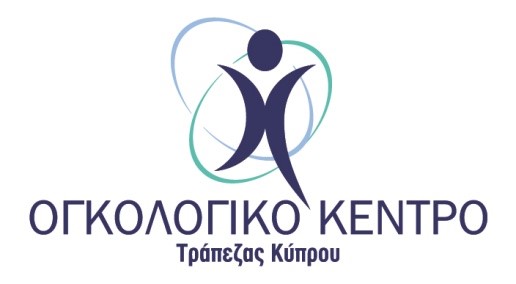 19 Μαίου 2023Προς όλους τους Ενδιαφερόμενους Οικονομικούς ΦορείςΣυμπληρωματικό Έγγραφο Αρ. 2ΑΝΟΙΚΤΟΣ ΔΙΑΓΩΝΙΣΜΟΣ ΓΙΑ ΤΗΝ ΠΡΟΜΗΘΕΙΑ, ΕΓΚΑΤΑΣΤΑΣΗ ΚΑΙ ΣΥΝΤΗΡΗΣΗ ΕΝΟΣ (1) ΑΞΟΝΙΚΟΥ ΤΟΜΟΓΡΑΦΟΥ (Αρ. Διαγ. Π10/2023)Αξιότιμοι κύριοι,Ενημερώνεστε ότι το Ογκολογικό Κέντρο Τράπεζας Κύπρου (το «Κέντρο») αποφάσισε να εκδώσει σε σχέση με τον πιο πάνω αναφερόμενο Διαγωνισμό, το συμπληρωματικό έγγραφο που επισυνάπτεται και το οποίο εντάσσεται στα Έγγραφα Διαγωνισμού ως αναπόσπαστο μέρος.  ΑΠΟ ΤΟ Ογκολογικό Κέντρο Τράπεζας ΚύπρουΤροποποιήσεις – Διευκρινίσεις – Σχόλια:ΜΕΡΟΣ Α 2. ΒΑΣΙΚΑ ΣΤΟΙΧΕΙΑ ΔΙΑΓΩΝΙΣΜΟΥΣημείο 2.12 - Προθεσμία υποβολής ΠροσφορώνΕισήγηση 1:ΟΦ1: Παρακαλούμε όπως διατηρηθεί η αρχική προθεσμία υποβολής 29/5/2023Απάντηση:Η εισήγηση του ΟΦ 1 γίνεται αποδεκτήΤο σημείο τροποποιείται ως εξής:Το σημείο 2.12 τροποποιείται ως εξής:Σημείο 2.3 - Εκτιμώμενη ΑξίαΕισήγηση 1:ΟΦ 1: Εισηγούμαστε όπως αφαιρεθούν από τον προϋπολογισμό οι κατασκευαστικές εργασίες Εισήγηση 2:ΟΦ2: Δεδομένου ότι ο προϋπολογισμός δεν δύναται να αυξηθεί, εισηγούμαστε όπως μπουν περιορισμοί στο συμβόλαιο συντήρησης όπως πχ 1 λυχνία ανά Εισήγηση 3:ΟΦ 3: Παρακαλούμε όπως γίνει τροποποίηση (αύξηση) της εκτιμώμενης αξίας για την συντήρηση.Απάντηση:Οι εισηγήσεις των ΟΦ 1, ΟΦ 2 και ΟΦ 3 δεν γίνονται αποδεκτές.Το σημείο παραμένει ως έχει.Διευκρινίζεται ότι το συνολικό ποσό του προϋπολογισμού παραμένει Εξακόσιες Ογδόντα Χιλιάδες (€680.000) ευρώ μη συμπεριλαμβανομένου του Φ.Π.Α., ποσό που θα πρέπει να καλύπτει την προμήθεια, εγκατάσταση και εκπαίδευση του προσωπικού, τυχόν κατασκευαστικές εργασίες που μπορεί να προκύψουν και την προληπτική και διορθωτική συντήρηση με όλα τα ανταλλακτικά για τα οκτώ (8) έτη μετά τη διετή εγγύηση. Η ανάλυση των ποσό στο σημείο 2.3 είναι ενδεικτική.Τέλος σημειώνεται ότι όσο αφορά το κόστος για τις κατασκευαστικές εργασίες, το Κέντρο κρίνει πως αυτό μπορεί να καλυφθεί από το συνολικό ποσό του προϋπολογισμού μιας και δεν θα χρειαστεί οι οικονομικοί φορείς να προβούν σε «μεγάλες» αλλαγές του χώρου εγκατάστασης εκτός και αν απαιτείται από την κατασκευάστρια εταιρία ή από τις ανάγκες του νέου συστήματος (π.χ. χρήση συγκεκριμένου είδους πατώματος κλπ.)Σημείο 2.13 - Τόπος υποβολής ΠροσφορώνΕισήγηση 1:ΟΦ 1: Παρακαλούμε όπως γίνει αποδεκτή και η υποβολή της προσφοράς στο Κιβώτιο Προσφορών σε φάκελο όπου θα συμπεριλαμβάνεται και USB που θα εμπερικλείει όλα τα αρχεία σε ηλεκτρονική μορφή ( ή τουλάχιστον το Έντυπο 8Α με τις τεχνικές παραπομπές και τα τεχνικά φυλλάδια κάτι που είναι αποδεκτό και γίνεται και στις προσφορές του δημοσίου)Απάντηση:Η εισήγηση του ΟΦ 1 γίνεται αποδεκτήΜΕΡΟΣ Α 8. ΣΥΝΤΑΞΗ ΚΑΙ ΥΠΟΒΟΛΗ ΠΡΟΣΦΟΡΩΝΣημείο 8.3.2 (ζ) - Ενότητα «Τεχνική Προσφορά»Με την υποβολή της Προσφοράς τους, οι Προσφέροντες θα πρέπει να προσκομίσουν και βεβαίωση ότι υπάρχει η δυνατότητα επίδειξης του εξοπλισμού/προϊόντος εντός της Κυπριακής Δημοκρατίας.Εισήγηση 1:ΟΦ 1: Παρακαλούμε όπως η υποχρέωση επίδειξης στην Κύπρο να γίνει προαιρετική και να προβλέπεται και επίσκεψη κλιμακίου της επιλογής σας στο εξωτερικό με κόστος του προσφέροντα.Απάντηση:Η εισήγηση του ΟΦ 1 γίνεται αποδεκτήΤο σημείο τροποποιείται ως εξής:Με την υποβολή της Προσφοράς τους, οι Προσφέροντες θα πρέπει να προσκομίσουν και βεβαίωση ότι υπάρχει η δυνατότητα επίδειξης του εξοπλισμού/προϊόντος εντός ή εκτός της Κυπριακής Δημοκρατίας. Σημειώνεται ότι σε περίπτωση που η επίδειξη πραγματοποιηθεί εκτός της Κυπριακής Δημοκρατίας, όλα τα έξοδα μεταφοράς και διαμονής των μελών της Επιτροπής Αξιολόγησης, θα βαρύνουν εξολοκλήρου τον προσφοροδότη. Η επίδειξη του προσφερόμενου εξοπλισμού ενός προσφοροδότη δεν πρέπει να υπερβαίνει τις τρεις (3) εργάσιμες ημέρες. ΜΕΡΟΣ Α 9. ΔΙΑΔΙΚΑΣΙΑ ΔΙΕΝΕΡΓΕΙΑΣ ΔΙΑΓΩΝΙΣΜΟΥΣημείο 9.3 (2) - Αξιολόγηση Τεχνικών Προσφορών[….]Η επίδειξη του προσφερόμενου εξοπλισμού/προϊόντος ενός Προσφέροντα δεν πρέπει να υπερβαίνει τις τρεις (3) εργάσιμες ημέρες. Η επίδειξη του εξοπλισμού/προϊόντος δύναται να πραγματοποιηθεί μόνο εντός της Κυπριακής Δημοκρατίας. Το Κέντρο θα καλέσει τους Προσφέροντες να παρουσιάσουν πανομοιότυπο σύστημα με το προσφερόμενο. Ο καθορισμός της ακριβής ημερομηνίας, ώρας και τόπου θα γίνει μετά από συνεννόηση του Κέντρου με τον Προσφέροντα.[….]Εισήγηση 1:ΟΦ 1: Παρακαλούμε όπως η υποχρέωση επίδειξης στην Κύπρο να γίνει προαιρετική και να προβλέπεται και επίσκεψη κλιμακίου της επιλογής σας στο εξωτερικό με κόστος του προσφέροντα.Απάντηση:Η εισήγηση του ΟΦ 1 γίνεται αποδεκτήΤο σημείο τροποποιείται ως εξής:Η επίδειξη του προσφερόμενου εξοπλισμού/προϊόντος ενός Προσφέροντα δεν πρέπει να υπερβαίνει τις τρεις (3) εργάσιμες ημέρες. Η επίδειξη του εξοπλισμού/προϊόντος δύναται να πραγματοποιηθεί μόνο εντός ή εκτός της Κυπριακής Δημοκρατίας. Το Κέντρο θα καλέσει τους Προσφέροντες να παρουσιάσουν πανομοιότυπο σύστημα με το προσφερόμενο. Ο καθορισμός της ακριβής ημερομηνίας, ώρας και τόπου θα γίνει μετά από συνεννόηση του Κέντρου με τον Προσφέροντα.Διευκρινίζεται ότι η  Επιτροπή Αξιολόγησης ΔΕΝ οφείλει να αξιολογήσει επί τόπου όλα τα προσφερόμενα συστήματα. Η επίδειξη του προσφερόμενου συστήματος δύναται να πραγματοποιηθεί ΜΟΝΟ στις περιπτώσεις όπου η Επιτροπή Αξιολόγησης κρίνει απαραίτητη την επί τόπου αξιολόγηση για την ολοκλήρωση της τεχνικής αξιολόγησης. ΜΕΡΟΣ Β: ΣΥΜΦΩΝΙΑ – ΕΙΔΙΚΟΙ ΟΡΟΙ ΣΥΜΒΑΣΗΣ7. ΡΗΤΡΕΣ ΚΑΘΥΣΤΕΡΗΣΗΣΣημείο 7.2 (2)	Ρήτρες Καθυστέρησης Καλής Λειτουργίας – Up time & Down Time[….]Σε περίπτωση όπου κατά την περίοδο που ξεκινά ημερολογιακά από την ημερομηνία της οριστικής παραλαβής του Αξονικού Τομογράφου (CT scan) και έχει διάρκεια ενός έτους, το σύστημα παρουσιάσει Down time μεγαλύτερο του 3% (9 εργάσιμες μέρες), τότε ο Ανάδοχος θα απεγκαταστήσει τον Αξονικό Τομογράφου (CT scanner) και θα αποζημιώσει το Κέντρο με ποσό ίσο με το 1% της συμβατικής αξίας συντήρησης για κάθε μέρα down time πέραν των 9 ημέρων, δυνάμει της παρούσας Σύμβασης. [….]Εισήγηση 1:ΟΦ 1: Παρακαλούμε όπως αφαιρεθεί αυτός ο όρος.Απάντηση:Η εισήγηση του ΟΦ 1 δεν γίνεται αποδεκτήΤο σημείο παραμένει ως έχειΠΑΡΑΡΤΗΜΑ ΙΙ: ΟΡΟΙ ΕΝΤΟΛΗΣ – ΤΕΧΝΙΚΕΣ ΠΡΟΔΙΑΓΡΑΦΕΣΑΝΤΙΚΕΙΜΕΝΟ ΤΗΣ ΣΥΜΒΑΣΗΣΣημείο 1.2.2 Εργασίες στο χώρο εγκατάστασηςΟ Ανάδοχος καλείται να αναλάβει όλες τις κατασκευαστικές εργασίες στο χώρο εγκατάστασης του Αξονικού Τομογράφου συμπεριλαμβανομένου και τις απεγκατάστασης του υφιστάμενου συστήματος. Ο Ανάδοχος καλείται επίσης να ορίσει Υπεύθυνο Έργου ο οποίος θα βρίσκεται σε επαφή τόσο με τον Συντονιστή από πλευράς Κέντρου όσο και με τους υπεργολάβους που θα αναλάβουν τις εργασίες.Ο Ανάδοχος θα καλεστεί να αναλάβει την απεγκατάσταση του υφιστάμενου αξονικού τομογράφου που διαθέτει το Κέντρο και βρίσκεται σε λειτουργία. Διευκρινίζεται ότι τόσο η απεγκατάσταση όσο και η εγκατάσταση του νέου αξονικού τομογράφου, θα γίνεται διαδοχικά και σε χρόνους που θα καθοριστούν, για την διατήρηση της λειτουργίας του ακτινοθεραπευτικού τμήματος του Κέντρου. [….]Ερώτηση 1:ΟΦ 1: Παρακαλούμε όπως διευκρινίσετε σχετικά με το απεγκαταστηθέν σύστημα. Αναλαμβάνει ο ανάδοχος την απόρριψή του σχετικά με την ισχύουσα νομοθεσία και τον χειρισμό κατά την κρίση του ή θα αποθηκευτεί από το ογκολογικό κέντρο στους δικούς του χώρους?Ερώτηση 2:ΟΦ 2: Παρακαλούμε όπως διευκρινίσετε σχετικά με το απεγκαταστηθέν σύστημα αν πρέπει να είναι σε λειτουργήσιμη κατάσταση Απάντηση:Το υφιστάμενο σύστημα βρίσκεται εκτός λειτουργίας και ως εκ τούτου ο Ανάδοχος μπορεί να προχωρήσει με την απεγκατάσταση και την ετοιμασία του χώρου αμέσως μετά την υπογραφή της Συμφωνίας με το Κέντρο.  Ο Ανάδοχος θα αναλάβει την απόρριψή του απεγκαταστηθέν συστήματος σύμφωνα με την ισχύουσα νομοθεσία και τον χειρισμό κατά την κρίση του.Σημείο 1.2.3 Εγκατάσταση[….]Ανάδοχος θα πρέπει να παραδώσει στο Ογκολογικό Κέντρο Τράπεζας Κύπρου, τον εξοπλισμό σε λειτουργίσιμη κατάσταση. Οποιαδήποτε καλώδια τα οποία ενώνουν τα περιφερειακά συστήματα ή τυχόν αναλώσιμα, θα πρέπει να συνυπολογιστούν στη προσφορά του Αναδόχου και να προσφερθούν μαζί με τα προϊόντα.[….]Ερώτηση 1:ΟΦ 1: Παρακαλούμε διευκρινίστε τα περιφερειακά συστήματα που αναφέρεστεΑπάντηση:Με τον όρο «περιφερειακά συστήματα» του Κέντρου εννοούνται τα εξής: MOSAIC, RIS, PACSΠΑΡΑΡΤΗΜΑ ΙΙ: ΟΡΟΙ ΕΝΤΟΛΗΣ – ΤΕΧΝΙΚΕΣ ΠΡΟΔΙΑΓΡΑΦΕΣΠΑΡΑΔΟΣΗ – ΠΑΡΑΛΑΒΗ ΤΟΥ ΑΝΤΙΚΕΙΜΕΝΟΥ ΤΗΣ ΣΥΜΒΑΣΗΣΣημείο 3.2 Χρονοδιάγραμμα παράδοσης[….]3η Φάση Η ολοκλήρωση της εγκατάστασης του εξοπλισμού θα ολοκληρωθεί εντός επτά (7) ημερών από την ημερομηνία παραλαβής του εξοπλισμού στην Κύπρο.[….]Εισήγηση 1:ΟΦ 1: Παρακαλούμε όπως η περίοδος εγκατάστασης τροποποιηθεί από «7 ημέρες» σε «12 ημέρες»Εισήγηση 2:ΟΦ 1: Παρακαλούμε όπως η περίοδος εγκατάστασης τροποποιηθεί από «7 ημέρες» σε «10 ημέρες»Απάντηση:Η εισήγηση του ΟΦ 2 γίνεται αποδεκτήΤο σημείο τροποποιείται ως εξής:Η ολοκλήρωση της εγκατάστασης του εξοπλισμού θα ολοκληρωθεί εντός επτά (7)  δέκα (10) ημερών από την ημερομηνία παραλαβής του εξοπλισμού στην Κύπρο.Σημειώνεται ότι, το υφιστάμενο σύστημα βρίσκεται εκτός λειτουργίας, οπόταν ο Ανάδοχος μπορεί να προχωρήσει με την απεγκατάσταση και την ετοιμασία του χώρου αμέσως μετά την υπογραφή της Συμφωνίας με το Κέντρο.  Ως εκ τούτου οι δέκα (10) ημέρες μπορούν να χρησιμοποιηθούν από τον Ανάδοχο αποκλειστικά για την εγκατάσταση του νέου συστήματος/εξοπλισμού.Σημείο  3.3 Έλεγχος και παραλαβή παραδοτέων[….]Σε περίπτωση όπου ο υπό προμήθεια εξοπλισμός παρουσιάσει Down time μεγαλύτερο του 3% (9 εργάσιμες μέρες) θα ενεργοποιούνται οι ρήτρες καθυστέρησης όπως αναφέρονται στο Μέρος Β, στο εδάφιο 7.2.(2).Εισήγηση 1:ΟΦ1: Παρακαλούμε όπως τροποποιηθεί η παράγραφος ως εξής:Σε περίπτωση όπου ο υπό προμήθεια εξοπλισμός παρουσιάσει Down time μεγαλύτερο του 3% (9 5% (15 εργάσιμες μέρες) θα ενεργοποιούνται οι ρήτρες καθυστέρησης όπως αναφέρονται στο Μέρος Β, στο εδάφιο 7.2.(2)..Απάντηση:Η εισήγηση του ΟΦ 1 δεν γίνεται αποδεκτήΤο σημείο παραμένει ως έχειΣημείο 1.2.3 Εγκατάσταση[….]5η Φάση Οι απαραίτητοι έλεγχοι πριν τεθεί σε κλινική λειτουργία ο εξοπλισμός (commissioning) θα ξεκινήσει μετά την ολοκλήρωση της αποδοχής του μηχανήματος. [….]Ερώτηση 1:ΟΦ1: Παρακαλούμε διευκρινίστε εάν αναφέρεστε σε κάποια υποχρέωση του Ανάδοχου.Απάντηση:Οι απαραίτητοι έλεγχοι στην Φάση 5, πριν τεθεί σε κλινική λειτουργία ο εξοπλισμός, θα γίνουν από το τμήμα Ιατροφυσικής του ΚέντρουΣημείο 1.2.5 Συντήρηση[….]Στη σύμβαση συντήρησης του εξοπλισμού, που θα υπογραφεί με το Ογκολογικό Κέντρο Τράπεζας Κύπρου, θα υπάρχει πρόνοια για ελάχιστο uptime 97.0% που θα υπολογίζεται στη βάση 300 ημερών τον χρόνο.  Αν ο ανάδοχος αποτύχει να παραδώσει τον απαιτούμενο χρόνο εύρυθμης λειτουργίας (uptime) θα ενεργοποιούνται οι ρήτρες καθυστέρησης όπως αναφέρονται στο ΠΑΡΑΡΤΗΜΑ ΙΙΙ, στο εδάφιο 6.7.Εισήγηση 1:ΟΦ1: Παρακαλούμε όπως τροποποιηθεί η παράγραφος ως εξής:Στη σύμβαση συντήρησης του εξοπλισμού, που θα υπογραφεί με το Ογκολογικό Κέντρο Τράπεζας Κύπρου, θα υπάρχει πρόνοια για ελάχιστο uptime 97.0% 95.0% που θα υπολογίζεται στη βάση 300 ημερών τον χρόνο.  Αν ο ανάδοχος αποτύχει να παραδώσει τον απαιτούμενο χρόνο εύρυθμης λειτουργίας (uptime) θα ενεργοποιούνται οι ρήτρες καθυστέρησης όπως αναφέρονται στο ΠΑΡΑΡΤΗΜΑ ΙΙΙ, στο εδάφιο 6.7.Απάντηση:Η εισήγηση του ΟΦ 1 δεν γίνεται αποδεκτήΤο σημείο παραμένει ως έχειΣΥΜΦΩΝΙΑ ΣΥΝΤΗΡΗΣΗΣΣημείο 3. Circumstances under which Spare Parts shall be chargedUnless the Contractor and the Hospital otherwise agree in writing, in order to eliminate faults and damages which have neither resulted from normal wear and tear nor have been caused by acts and/or omissions attributable to the Contractor, the Contractor may charge Spare Parts at the prevailing rates at the time.  The current price list for the major components is shown in Exhibit 4.  Prices shall be fixed for ten (10) years from the signing of this Agreement.  Εισήγηση 1:ΟΦ 1:  Παρακαλούμε όπως αφαιρεθεί η πρόταση «Prices shall be fixed for ten (10) years from the signing of this Agreement» ή τροποποιηθεί προσθέτοντας την ανάλογη τιμαριθμική αναπροσαρμογή ετησίως.Απάντηση:Η εισήγηση του ΟΦ 1 δεν γίνεται αποδεκτήΤο σημείο παραμένει ως έχειΠαρακαλώ όπως συμπληρωθεί και συμπεριληφθεί στον φάκελο της οικονομικής προσφοράς ο Πίνακας «EXHIBIT 4 - PRICE LIST FOR MAJOR COMPONENTS AS AT THE DATE OF SIGNING OF THE MAINTENANCE AGREEMENT». Οι τιμές δεν θα έχουν καμία βαρύτητα κατά την οικονομική αξιολόγηση των προσφορών. Σημείο 3. Guaranteed UptimeFor the purposes of this Article 6, “Working Days” means all days other than Sundays and the Christmas, New Year and Orthodox Easter holidays of the Hospital.Ερώτηση 1:ΟΦ 1:  Παρακαλούμε διευκρινίστε τον όρο  Working Days. Επίσης διευκρινίστε κατά πόσο συμπεριλαμβάνονται στις μη εργάσιμες ημέρες όλες οι επίσημες εθνικές αργίες.Απάντηση:Το σημείο τροποποιείται ως εξής:For the purposes of this Article 6, “Working Days” means all days other than weekends and public holidays and “Normal Working Hours” – Seven in the morning to five in the afternoon every day, Monday through Friday, excluding weekends and public holidays as defined in Article 1.3.ΕΝΤΥΠΟ 8ΑΠΙΝΑΚΑΣ ΠΡΟΣΦΟΡΑΣ ΚΑΙ ΣΥΜΜΟΡΦΩΣΗΣ ΜΕ ΤΙΣ ΤΕΧΝΙΚΕΣ ΠΡΟΔΙΑΓΡΑΦΕΣΕΝΤΥΠΟ 8ΑΠΙΝΑΚΑΣ ΠΡΟΣΦΟΡΑΣ ΚΑΙ ΣΥΜΜΟΡΦΩΣΗΣ ΜΕ ΤΙΣ ΤΕΧΝΙΚΕΣ ΠΡΟΔΙΑΓΡΑΦΕΣΕΝΤΥΠΟ 8ΑΠΙΝΑΚΑΣ ΠΡΟΣΦΟΡΑΣ ΚΑΙ ΣΥΜΜΟΡΦΩΣΗΣ ΜΕ ΤΙΣ ΤΕΧΝΙΚΕΣ ΠΡΟΔΙΑΓΡΑΦΕΣΕΝΤΥΠΟ 8ΑΠΙΝΑΚΑΣ ΠΡΟΣΦΟΡΑΣ ΚΑΙ ΣΥΜΜΟΡΦΩΣΗΣ ΜΕ ΤΙΣ ΤΕΧΝΙΚΕΣ ΠΡΟΔΙΑΓΡΑΦΕΣΑ/ΑΑρχική ΠεριγραφήΣχόλια – Εισηγήσεις Οικονομικών Φορέων (ΟΦ)Απάντηση ΚέντρουPackage Outline of Specifications [….]High Frequency X-ray generator of at least 50kW output power[….]ΟΦ 1: Παρακαλούμε όπως τροποποιηθεί ως εξής: [….]High Frequency X-ray generator of at least 50 kW 70kW output power[….]Η εισήγηση του ΟΦ 1 δεν γίνεται αποδεκτήΤο σημείο παραμένει ως έχειPackage Outline of Specifications [….]Scanner must be compliant with: Council Directive 93/42/EEC and subsequent amendments, FFDC ACT 510, Code of federal Regulations (21CFR) 10/1020/1040. [….]ΟΦ 1: Παρακαλούμε όπως τροποποιηθεί ως εξής: [….]Scanner must be compliant with: Council Directive 93/42/EEC and subsequent amendments, FFDC ACT 510, Code of federal Regulations (21CFR) 10/1020/1040 [….]Η εισήγηση του ΟΦ 1 γίνεται αποδεκτήΤο σημείο τροποποιείται ως εξής:[….]Scanner must be compliant with: Council Directive 93/42/EEC and subsequent amendments, FFDC ACT 510, Code of federal Regulations (21CFR) 10/1020/1040 [….]1.4Interference suppression must be in compliance to CYS EN 60601-1-2ΟΦ 1: Παρακαλούμε όπως τροποποιηθεί ως εξής: Interference suppression must be in compliance to CYS EN 60601-1-2 or IEC 60601-1-2Η εισήγηση του ΟΦ 1 γίνεται αποδεκτήΤο σημείο τροποποιείται ως εξής:Interference suppression must be in compliance to CYS EN 60601-1-2 or IEC 60601-1-22.6Describe the Laser scan positioning system, external and internal gantry based lasers must be provided. A more user-friendly system is preferred. ΟΦ 1: Παρακαλούμε  να αφαιρεθεί η απαίτηση για external laser Το σημείο τροποποιείται ως εξής:Describe the Laser scan positioning system a gantry based positioning system must be provided, external and internal gantry based lasers must be provided. A more user-friendly system is preferred. 3.1State the X-ray tube anode heat storage capacity in MHU. (≥5MHU is required). State equivalent with iterative reconstructionΟΦ 1: Παρακαλούμε όπως τροποποιηθεί ως εξής: State the X-ray tube anode heat storage capacity in MHU. (≥5MHU is required). State equivalent / effective with or without iterative reconstructionΗ εισήγηση του ΟΦ 1 δεν γίνεται αποδεκτήΤο σημείο παραμένει ως έχει4.1State the output power of the generator. (Min 50kW). Higher is preferred. State effective power for iterative reconstructionΟΦ 1: Παρακαλούμε όπως τροποποιηθεί ως εξής: State the output power of the generator (Min 50kW) (Min 70kW). Higher is preferred. State effective power for iterative reconstructionΗ εισήγηση του ΟΦ 1 δεν γίνεται αποδεκτήΤο σημείο παραμένει ως έχει4.4State the kVp selection range  (preferred range  from  80kV or lower,  to 135kV or higher  )ΟΦ 1: Παρακαλούμε όπως τροποποιηθεί ως εξής: State the kVp selection range  (preferred range  from  80kV 70kV or lower,  to 135kV or higher)Η εισήγηση του ΟΦ 1 δεν γίνεται αποδεκτήΤο σημείο παραμένει ως έχει4.5It is required that the system protects its generator and other critical components from power failures, voltage instabilities, etc.  State explicitly how this is done.ΟΦ 1: Παρακαλούμε όπως τροποποιηθεί ως εξής: It is required that the system protects its generator and other critical components from power failures, voltage instabilities, etc.  State explicitly how this is done.Η εισήγηση του ΟΦ 1 γίνεται αποδεκτήΤο σημείο τροποποιείται ως εξής:It is required that the system protects its generator and other critical components from power failures, from voltage instabilities, etc.  State explicitly how this is done.5.3State the size of a single detector element (<0.7mm)ΟΦ 1: Παρακαλούμε όπως τροποποιηθεί ως εξής: State the size of a single detector element in Z-direction(<0.7mm)Η εισήγηση του ΟΦ 1 γίνεται αποδεκτήΤο σημείο τροποποιείται ως εξής:State the size of a single detector element in Z-direction(<0.7mm)6.3State Reconstruction time per image (s). (Min 10 images per second for real time helical scanning)ΟΦ 1: Παρακαλούμε όπως τροποποιηθεί ως εξής: State Reconstruction time per image (s) or state reconstruction speed in images per second. (Min 10 images per second for real time helical scanning)Η εισήγηση του ΟΦ 1 δεν γίνεται αποδεκτήΤο σημείο παραμένει ως έχει7.8State if the system includes the
following table accessories:   
a) Head holders/straps
b) Body straps
c) Cradle cushions
d) Cradle extender
e) Phantom positioner
f) Chin strap
g) Arm holder
h) Head coronal holderState if the system includes the
following table accessories:   
a) Head holders/straps
b) Body straps
c) Cradle cushions or table extender cushions
d) Cradle extender or table extender e) Phantom positioner
f) Chin strap
g) Arm holder
h) Head coronal holderΗ εισήγηση του ΟΦ 1 γίνεται αποδεκτήΤο σημείο τροποποιείται ως εξής:State if the system includes the
following table accessories:   
a) Head holders/straps
b) Body straps
c) Cradle cushions or table extender cushions
d) Cradle extender or table extender e) Phantom positioner
f) Chin strap
g) Arm holder
h) Head coronal holder8.4State CT Number Scale (e.g. -±31,743 HU)ΟΦ 1: Παρακαλούμε όπως τροποποιηθεί ως εξής: State CT Number Scale or absorption range (e.g. -±31,743 HU)Η εισήγηση του ΟΦ 1 γίνεται αποδεκτήΤο σημείο τροποποιείται ως εξής:State CT Number Scale or absorption range (e.g. -±31,743 HU)10.4The system must be Compatible with HL7 worklists (work lists to update upon completion or verification of exam)ΟΦ 1: Παρακαλούμε όπως τροποποιηθεί ως εξής: The system must be Compatible with DICOM 3/HL7 worklists (work lists to update upon completion or verification of exam)Η εισήγηση του ΟΦ 1 γίνεται αποδεκτήΤο σημείο τροποποιείται ως εξής:The system must be Compatible with DICOM 3/HL7 worklists (work lists to update upon completion or verification of exam)11.5The system must report accurately CTDIvol and DLP values as needed by IEC 60601ΟΦ 1: Παρακαλούμε όπως τροποποιηθεί ως εξής: The system must report accurately CTDIvol and DLP values as needed by IEC 60601 or NEMAΗ εισήγηση του ΟΦ 1 γίνεται αποδεκτήΤο σημείο τροποποιείται ως εξής:The system must report accurately CTDIvol and DLP values as needed by IEC 60601 or NEMAΕΝΤΥΠΟ 8Β  Ειδικές Τεχνικές Προδιαγραφές για τις οικοδομικές εργασίες διαμόρφωσης του χώρου εγκατάστασηςΣημείο «ΥΠΟΧΡΕΩΣΕΙΣ ΑΝΑΔΟΧΟΥ»[…..]Ο Ανάδοχος θα καλεστεί να αναλάβει εξολοκλήρου την διαδικασία εγκατάστασης και τους ελέγχους ασφαλείας του νέου CT scan και θα πρέπει να έχει στη διάθεση του όλο τον απαραίτητο εξοπλισμό για τις εργασίες εγκατάστασης όπως περιγράφονται στην παρούσα παράγραφο.  Διευκρινίζεται ότι ο Ανάδοχος θα καλεστεί να αναλάβει επίσης και την απεγκατάσταση του υφιστάμενου αξονικού τομογράφου που διαθέτει το Κέντρο και βρίσκεται σε λειτουργία. Διευκρινίζεται ότι τόσο η απεγκατάσταση όσο και η εγκατάσταση του νέου αξονικού τομογράφου,  θα γίνεται διαδοχικά και σε χρόνους που θα καθοριστούν, για την διατήρηση της λειτουργίας του ακτινοθεραπευτικού τμήματος του Κέντρου.[…..]Ο Ανάδοχος οφείλει  να εκτελέσει όλες τις απαραίτητες εργασίες ώστε ο χώρος να παραδοθεί στο Κέντρο έτοιμος για αξιοποίηση. Οι ελάχιστες εργασίες που απαιτούνται να γίνουν είναι οι ακόλουθες:Νέο δάπεδο σε όλους τους χώρους.Μπογιατίσματα όλων των χώρων.Ηλεκτρολογική εγκατάσταση – φωτισμός (αν απαιτείται) Ψευδοροφές (αν απαιτείται)Μηχανολογική εγκατάσταση (αν απαιτείται)Οικοδομικές εργασίες (αν απαιτείται)Έπιπλα (αν απαιτείται)[…..]Ερώτηση 1:ΟΦ 1:  Παρακαλούμε όπως διευκρινίσετε τον όρο «όλους τους χώρους».Ερώτηση 2:ΟΦ 2:  Παρακαλούμε όπως διευκρινίσετε τον όρο «αν απαιτείται», αν απαιτείται από το Κέντρο (ΟΚΤΚ) ή από τις ανάγκες του νέου συστήματος.Απάντηση:Τυχόν εργασίες που ενδέχεται να γίνουν αφορούν το δωμάτιο Β58, όπου θα εγκατασταθεί και ο νέος Αξονικός Τομογράφος. Το Κέντρο κρίνει πως δεν θα χρειαστεί οι οικονομικοί φορείς να προβούν σε «μεγάλες» αλλαγές του χώρου εγκατάστασης (δωμάτιο Β58) μιας και ήδη υπάρχει εγκατεστημένος ο υφιστάμενος Αξονικός Τομογράφος (π.χ. Ηλεκτρολογική εγκατάσταση, κανάλια κλπ.). Με τον όρο «εάν απαιτείται» εννοείται οποιαδήποτε εργασία απαιτείται για την εγκατάσταση του εξοπλισμού από την κατασκευάστρια εταιρία (π.χ. χρήση συγκεκριμένου είδους πατώματος κλπ.). Εισήγηση 1:ΟΦ 1:  Παρακαλούμε όπως τροποποιηθεί ως εξής:[…..] ο Ανάδοχος θα καλεστεί να αναλάβει επίσης και την απεγκατάσταση του υφιστάμενου αξονικού τομογράφου (σε μη λειτουργήσιμη κατάσταση) που διαθέτει το Κέντρο και βρίσκεται σε λειτουργία. […..]Ο Ανάδοχος οφείλει  να εκτελέσει όλες τις απαραίτητες εργασίες ώστε ο χώρος να παραδοθεί στο Κέντρο έτοιμος για αξιοποίηση. Οι ελάχιστες εργασίες που απαιτούνται να γίνουν είναι οι ακόλουθες:•	Νέο δάπεδο σε όλους τους χώρους.•	Μπογιατίσματα όλων των χώρων.•	Ηλεκτρολογική εγκατάσταση – φωτισμός (αν απαιτείται) •	Ψευδοροφές (αν απαιτείται)•	Μηχανολογική εγκατάσταση (αν απαιτείται)•	Οικοδομικές εργασίες (αν απαιτείται)•	Έπιπλα (αν απαιτείται)[…..]Απάντηση:Η εισήγηση του ΟΦ 1 γίνεται αποδεκτήΣημειώνεται ότι, το υφιστάμενο σύστημα βρίσκεται εκτός λειτουργίας, οπόταν ο Ανάδοχος μπορεί να προχωρήσει με την απεγκατάσταση και την ετοιμασία του χώρου αμέσως μετά την υπογραφή της Συμφωνίας με το Κέντρο.[…..]Διευκρινίζεται ότι ο Ανάδοχος θα καλεστεί να αναλάβει επίσης και την απεγκατάσταση του υφιστάμενου αξονικού τομογράφου που διαθέτει το Κέντρο και βρίσκεται σε λειτουργία […..]Ερώτηση 1:ΟΦ 1:  Παρακαλούμε διευκρινίστε εάν ο ψύκτης (water chiller) που είναι εγκατεστημένος για το υφιστάμενο σύστημα θα πρέπει επίσης να απεγκατασταθεί ή αν θα παραμείνει για να χρησιμοποιηθεί ίσως για εναλλακτική λειτουργία εκ μέρους σαςΑπάντηση:Ο ψύκτης (water chiller) που είναι εγκατεστημένος για το υφιστάμενο σύστημα θα παραμείνει για να χρησιμοποιηθεί μελλοντικά από το Κέντρο.Σημείο «ΤΡΟΠΟΣ ΕΚΤΕΛΕΣΗΣ ΤΗΣ ΕΡΓΑΣΙΑΣ»[…..]Όλες οι εργασίες πρέπει να γίνονται σε μέρες και ώρες που θα υποδείξει το Κέντρο. Η μέγιστη διάρκεια αποπεράτωσης όλων των εργασιών (συμπεριλαμβανομένου της απεγκατάστασης του υφιστάμενου συστήματος, εγκατάστασης του νέου συστήματος/εξοπλισμού και των οικοδομικών εργασίών) να μην υπερβαίνει τις δέκα (10) εργάσιμες μέρες.[…..]Εισήγηση 1:Παρακαλούμε όπως αναθεωρήσετε τις 10 εργάσιμες ημέρες σε 15 εργάσιμες μέρες Εισήγηση 2:Παρακαλούμε όπως αναθεωρήσετε τις 10 εργάσιμες ημέρες σε 23 εργάσιμες μέρεςΑπάντηση:Η εισήγηση του ΟΦ 1 και ΟΦ 2 δεν γίνεται αποδεκτήΤο σημείο παραμένει ως έχει.Σημειώνεται ότι, το υφιστάμενο σύστημα βρίσκεται εκτός λειτουργίας, οπόταν ο Ανάδοχος μπορεί να προχωρήσει με την απεγκατάσταση και την ετοιμασία του χώρου αμέσως μετά την υπογραφή της Συμφωνίας με το Κέντρο.  Ως εκ τούτου οι δέκα (10) ημέρες μπορούν να χρησιμοποιηθούν από τον Ανάδοχο αποκλειστικά για την εγκατάσταση του νέου συστήματος/εξοπλισμού.Σημείο «ΤΡΟΠΟΣ ΕΚΤΕΛΕΣΗΣ ΤΗΣ ΕΡΓΑΣΙΑΣ»[…..]Για την υλοποίηση του έργου θα πρέπει να κατατεθεί σχέδιο Ασφάλειας και Υγείας, Χρονοδιάγραμμα εργασιών όπως επίσης και μεθοδολογία εργασίας για όλες τις ενέργειες. […..]Ερώτηση 1:ΟΦ1: Το σχέδιο Ασφάλειας και Υγείας θα πρέπει να υποβληθεί με την κατάθεση της προσφοράς; Το σχέδιο Ασφάλειας και Υγείας που απαιτείται θα πρέπει να αφορά μόνο τις εργασίες υλοποίησης του έργου; Απάντηση:Το σχέδιο Ασφάλειας και Υγείας αφορά τις εργασίες υλοποίησης του έργου και θα πρέπει να κατατεθεί πριν την έναρξη οποιασδήποτε εργασίας από τον Ανάδοχο. ΕΝΤΥΠΟ 11ΟΙΚΟΝΟΜΙΚΗ ΠΡΟΣΦΟΡΑΟ Πίνακας στο Έντυπο 11 τροποποιείται ως εξής:*Οι τιμές είναι σε ισχύι για περίοδο 12 μηνών από την ημερομηνία υπογραφής της Συμφωνίας ΕΝΤΥΠΟ 12ΠΙΝΑΚΑΣ ΚΡΙΤΗΡΙΩΝ ΑΞΙΟΛΟΓΗΣΗΣΟ ΠΙΝΑΚΑΣ ΚΡΙΤΗΡΙΩΝ ΑΞΙΟΛΟΓΗΣΗΣ παραμένει ως έχει. Καμία εισήγηση από κανέναν οικονομικό φορέα δεν γίνεται αποδεκτή 